Структура бюджетаАдминистрации Ножовского сельского поселенияна 01.09.2014 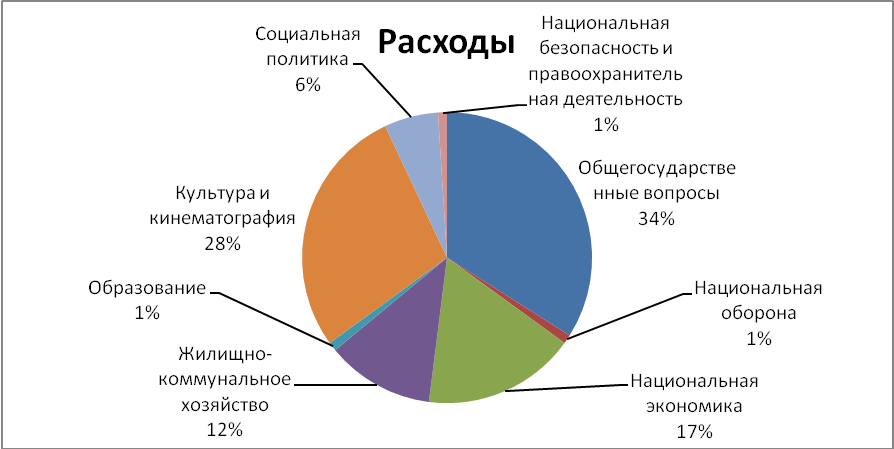 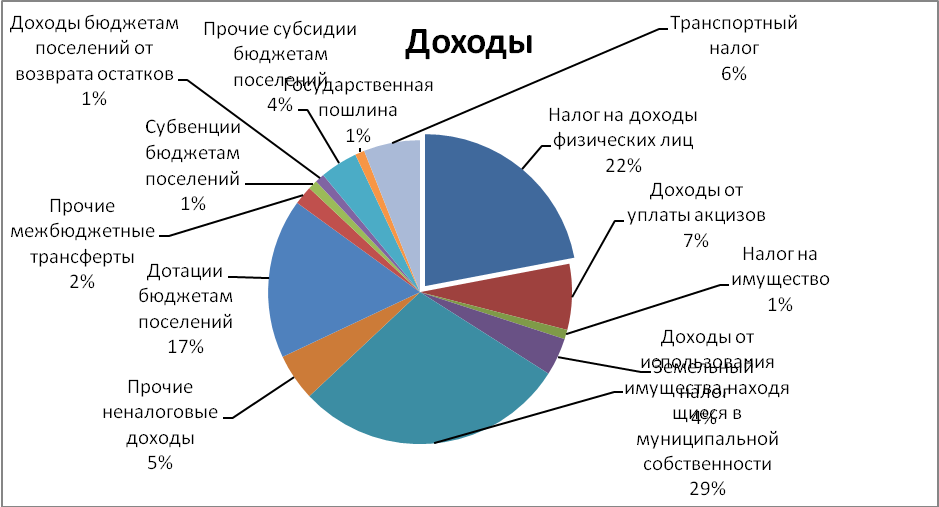 